Spitse spijker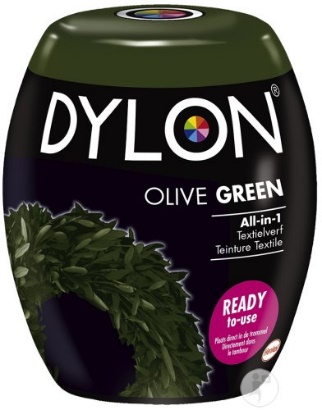 Verwondering: Wanneer je de kleur van je T-shirt niet meer mooi vindt, kan je deze verven. Dit doe je door gebruik te maken van speciale textielverf. Deze verf breng je aan op het T-shirt door deze ermee te wassen in het wasmachine. Aan het einde van deze wasroutine heeft het T-shirt een andere kleur. Hoe zouden we en spijker kunnen verkleuren?Onderzoeksvraag:Hoe kunnen we koper van een muntje aanbrengen op een spijker?(Probeer de spijker zo koperkleurig mogelijk te maken.)Materiaal:CitroensapKoperen muntjesZoutIjzeren spijkerbekerglas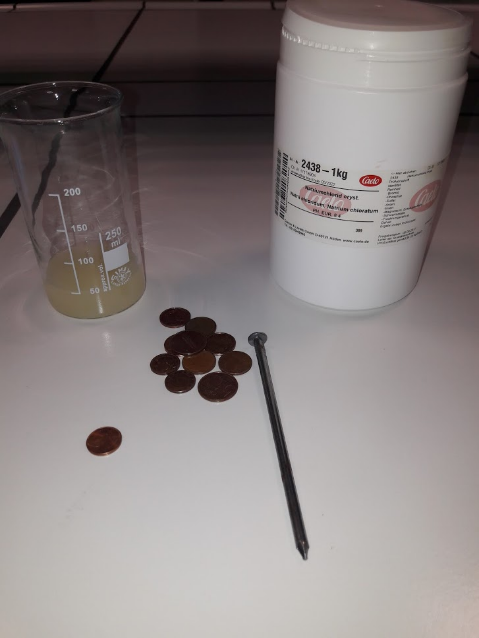 Werkwijze:Breng een beetje citroensap in het bekerglas. Doe een paar munten tegelijk in het glas. (zorg dat de muntjes volledig onder het citroensap zitten)Voeg een snuifje zout toe en laat ze 3 minuten weken. Maak intussen een spijker schoon en breng hem in het glas.  Wacht tenminste 15 minuten en haal de spijker er dan uit. Besluit:Vul de tekst aan.Tijdens dit proces treedt er een redoxreactie op. Het koper is wel/niet gaan oxideren (=roesten) tot koperoxide. We brengen deze geoxideerde koperen munten in het citroensap. We brengen deze munten dus wel/niet in een zuur milieu. Dankzij dit zure milieu splits het koperoxide in koperionen en in zuurstofionen. Hierdoor kan elektronenoverdracht vinden tussen het onedel/half edel ijzer (symbool: Fe) en het onedele/half edele koper (symbool: Cu) waardoor koper zich wel/niet afzet op de ijzeren spijker en er ijzerionen in de oplossing terecht komen (=reductie). 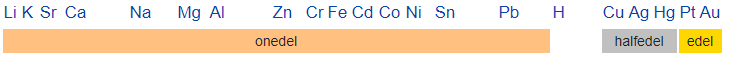 